Széchenyi liget - Tervezett parkberendezési tárgyak (2015. szeptember 7.)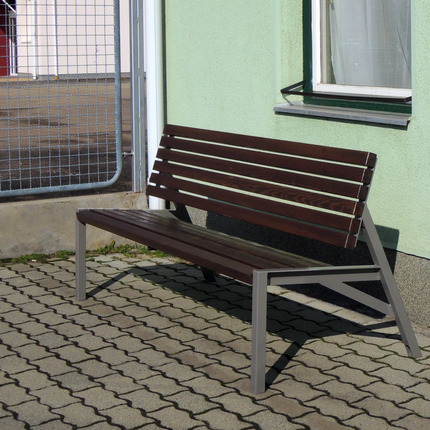 Urban pad T12KN (Városszépítő KFT, Jászberény) – strand új főbejáratához és a sportuszoda bejáratához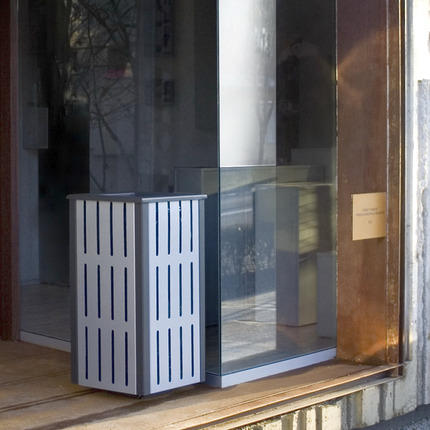 Urban szemétgyűjtő (Városszépítő KFT, Jászberény) – strand új főbejáratához és a sportuszoda, kerékpártárolók környezetébe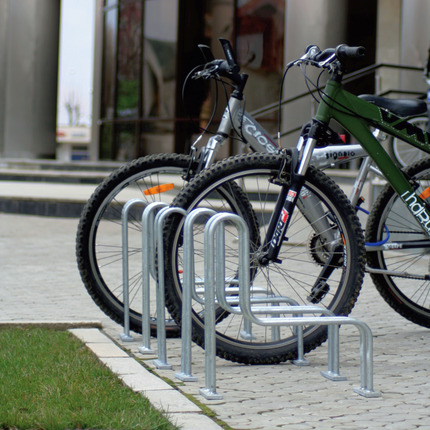 Bicó kerékpártartó (Városszépítő KFT, Jászberény)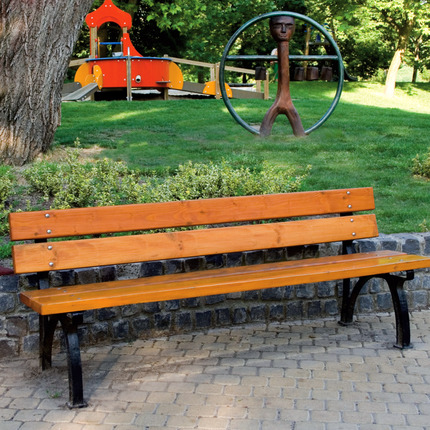 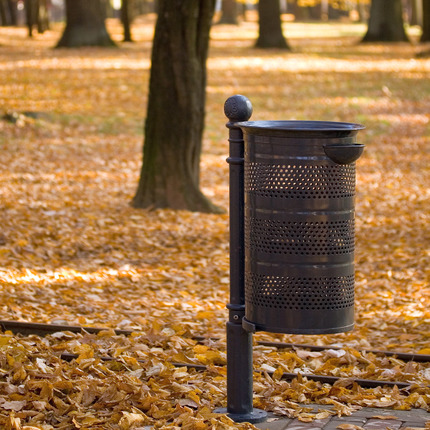 Szusszanó pad (Városszépítő KFT, Jászberény) – 		Jászberényi szemétgyűjtő I.játszótérre (ilyenek vannak már itt)	(Városszépítő KFT, Jászberény) – játszótérre (ilyenek vannak már itt)	Egyszerű hirdető 44020105-V (Városszépítő KFT, Jászberény)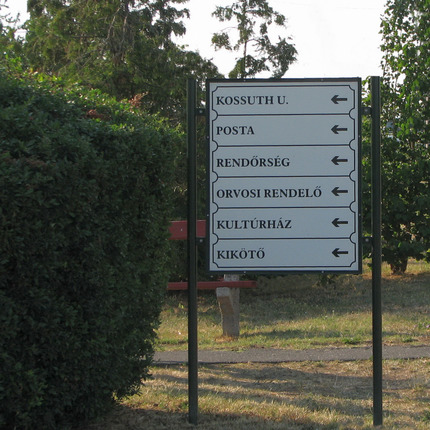 	Urban iránymutató 44020105-V (Városszépítő KFT, Jászberény)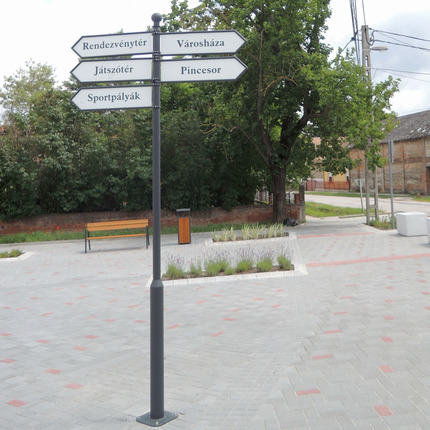 